Паспорт свободной производственной площадки9. Карта расположения площадки с указанием подъездных путей, объектов инженерной инфраструктуры, точек присоединения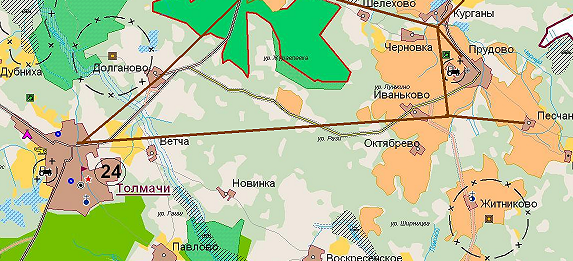                                                                                                                         Линия электропередач                                                                                                                                                                6 – 10 кВ10. Планы свободных промышленных объектов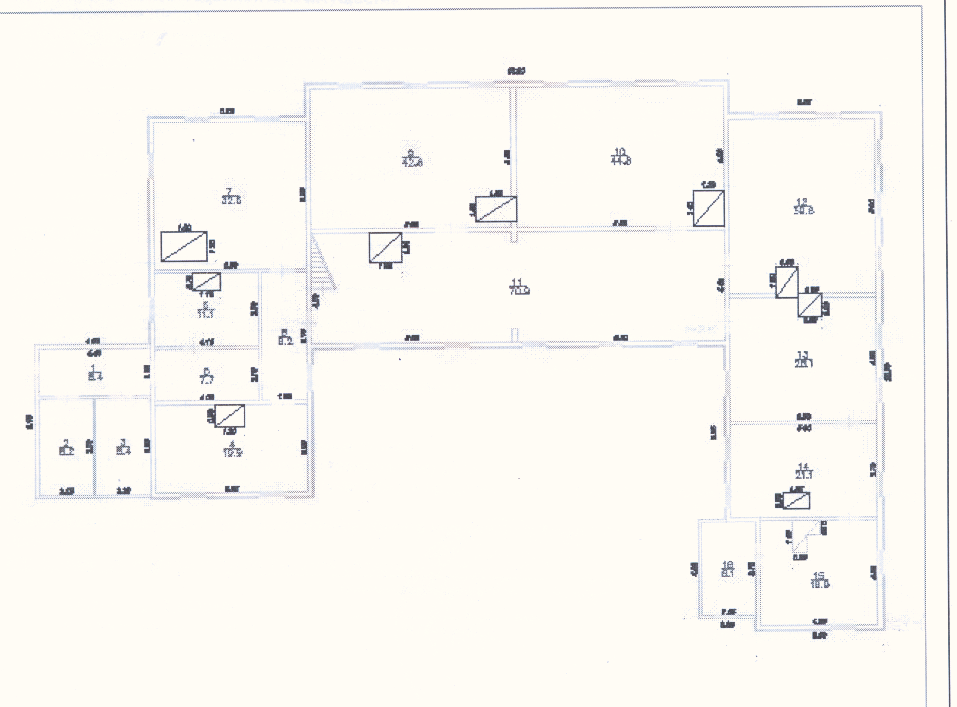 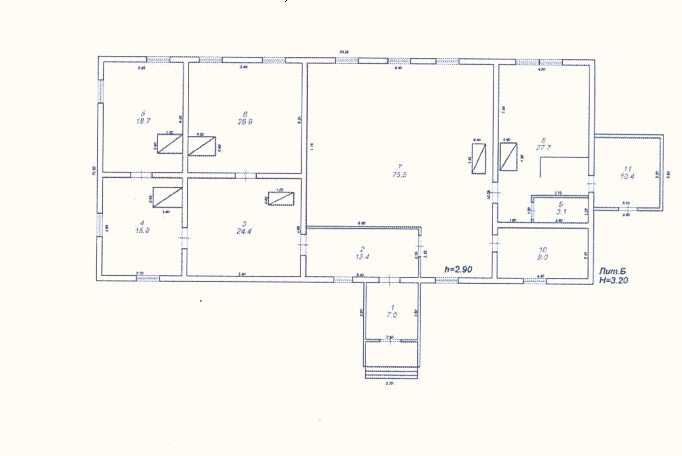 11. Фотографии земельного участка, зданий, сооружений, объектов инженерной инфраструктуры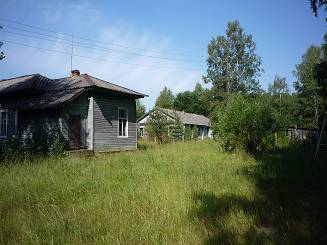 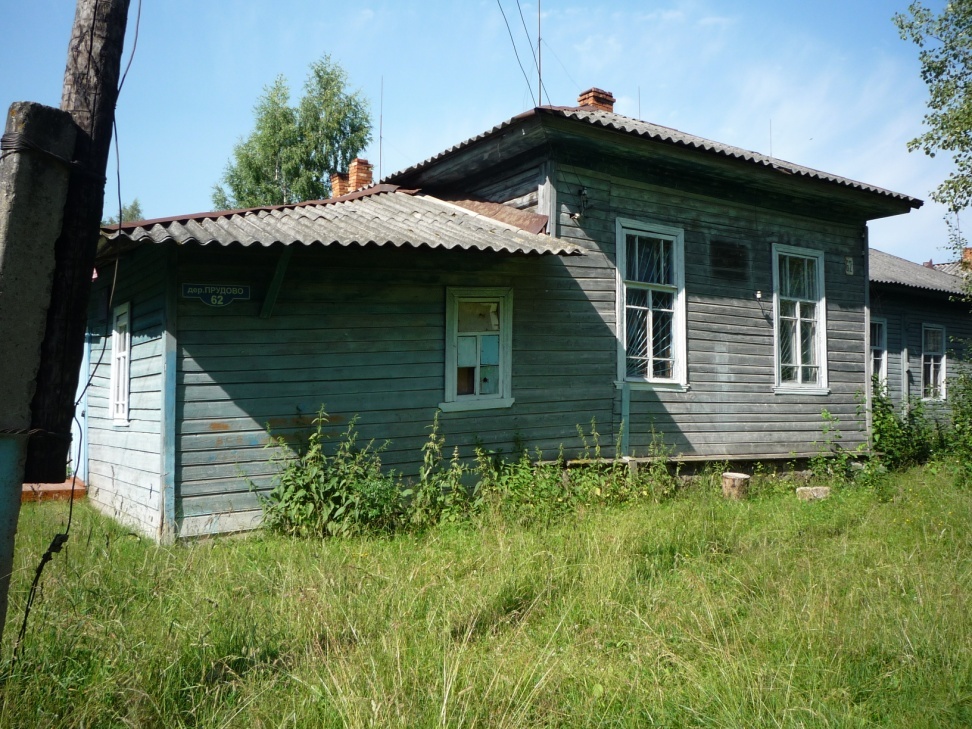 Приложение № 1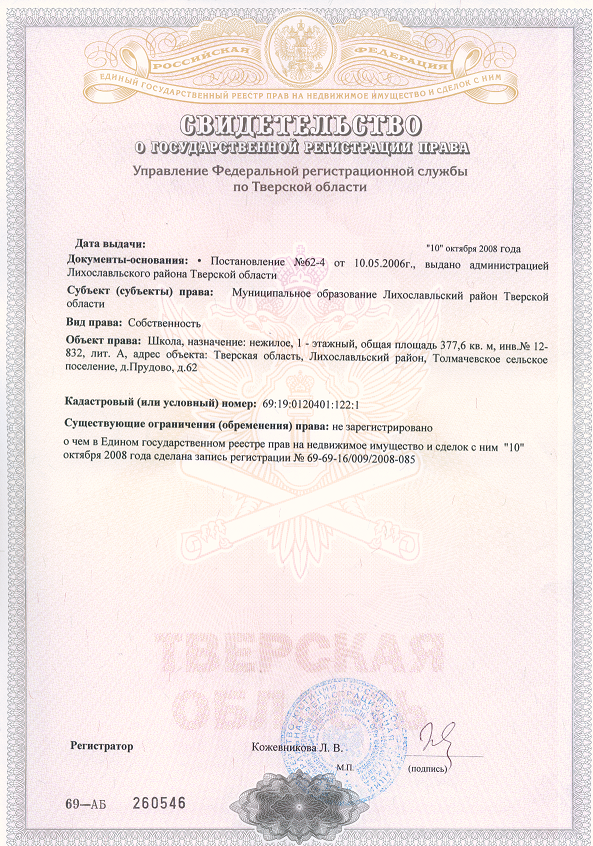 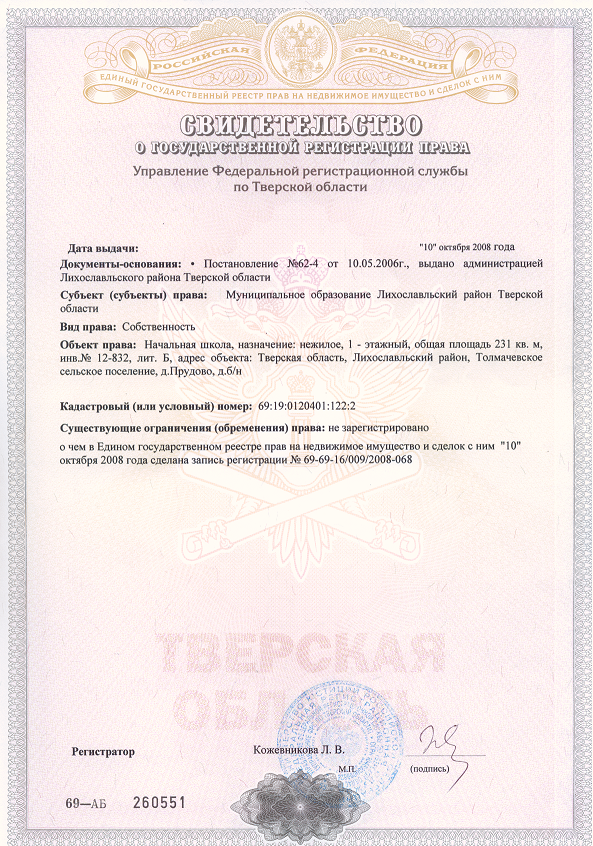 1. Общая информация1. Общая информацияМесторасположениеЛихославльский район, Толмачевское сельское поселение, д. Прудово, д. 62Наименование организации - собственникаМО «Лихославльский район»Ф.И.О. руководителя (телефон, факс, эл. почта)Глава администрации Лихославльского района Виноградова Наталья НиколаевнаЮридический адрес171210 Тверская область, г. Лихославль, ул. Первомайская,  д. 6Адрес производственного зданияЛихославльский район, Толмачевское сельское поселение, д. Прудово, д. 62Форма собственностимуниципальнаяВид праваСобственностьПлощадь всего (га), в том числе здания (сооружения) (кв.м.):- производственная площадь, кв.м.- складская площадь, кв.м.- офисная площадь, кв.м.1,7 га377,6 кв.м.231,0 кв.м.Численность населения ближайших населенных пунктах1994 чел.История использования площадки бывшее здание Прудовской школыПеречень компаний, которым предлагалась данная площадка-Контактное лицо (тел./факт, эл. почта)Капытов Сергей Николаевич, первый зам. главы администрации Лихославльского района, т. +7 (48261)35147lihoslavlsky_reg@web.region.tver.ru2. Сведения о документах (с приложением копий документов)2. Сведения о документах (с приложением копий документов)Свидетельство о государственной регистрации права на недвижимое имуществоПриложение № 1Документ, подтверждающий право на недвижимое имуществоПостановление администрации Лихославльского района от 10.05.2006. № 62-4 «Об утверждении Перечня муниципального имущества, сохраняемого в собственности Лихославльского района»Выписка из единого государственного реестра прав на недвижимое имущество и сделок с ним о правах на объектыв наличииВыписка из государственного кадастра недвижимостивыписка из кадастрового паспорта земельного участка, Документы на здания и сооруженияТехнический паспорт, кадастровый паспорт объекта недвижимостиТопосъемкав наличииИные документы-3. Информация о свободных производственных и офисных помещениях (заполняется отдельно по каждому объекты)3. Информация о свободных производственных и офисных помещениях (заполняется отдельно по каждому объекты)Наименование объекта (назначение)Здание школы, здание начальной школыТип (конструкция)Два одноэтажных деревянных зданияОбщая площадь (кв.м.)377,6 кв.м. и 231 кв.м.Длина х ширина х высота (м)122,7 х 50 х 3,7    102 х 40 х 3,2 Этажность1 этажШирина пролета, м-Наличие кран-балок, шт.нетГрузоподъемность кран-балок, т-Наличие лифтов:- тип лифта- грузоподъемностьнетТип полов с указанием состояниядеревянныеУровень вибрации на полданные отсутствуютОбщее состояниене удовлетворительноеГод постройки, капитального ремонтаданные отсутствуютСведения об обремененияхобременения отсутствуютСведения об обеспечении безопасности площадки:- тип ограждения- тип системы охраны- расстояние до пожарной части- расстояние до отделения полициинетнет13 км57 кмРекомендации по вариантам использования объекта, отраслевой направленности предприятийБаза отдыха, лагерь для детейПримечание4. Информация о земельном участке4. Информация о земельном участкеПлощадь, га1,7Месторасположение земельного участкаЛихославльский район, Толмачевское сельское поселение, д. Прудово, д. 62Ориентиры земельного участка-Кадастровый номер земельного участка69:19:0120401:122Категория земельного участказемли населенных пунктовРазрешенный вид использования земельного участкадля объектов общественно-делового значенияНеобходимость перевода земельного участка в другую категориюнетФорма собственностисобственностьВид правамуниципальная собственностьСведения о собственнике (правообладателе) земельного участка, в том числе контактная информацияМО «Лихославльский район»Конфигурация (форма) земельного участкапрямоугольнаяТип грунтасуглинокУровень залегания грунтовых вод80 мТопографические особенности местностиравнинаСведения о геологических условиях площадкине имеетсяНеобходимость мелиорации земельного участкане имеетсяНеобходимость вертикального планирования земельного участкане имеетсяСведения о ближайших месторождениях:- название месторождения- вид полезных ископаемых- расстояние до месторождения- запасы, возможность промышленной разработки- проблемы месторождения Шелеховскоеторф3,5 кмразрабатываетсяСведения об обремененияхнетСведения об ограниченияхнетИстория использования земельного участкаВозможность расширения земельного участка- кадастровый номер примыкающего незастроенного земельного участка- площадь, га- возможность обеспечения инженерной инфраструктуройПримечание5. Сведения о транспортной инфраструктуре5. Сведения о транспортной инфраструктуреАвтомобильное сообщение:расстояние до г. Москвы270 кмрасстояние до г. Санкт Петербурга520 кмрасстояние до г. Твери110 кмрасстояние до городской черты, ближайшего крупного населенного пункта57 кмСостояние подъездных путей к участкуГрунтовая автодорога в хорошем состоянии до с. ТолмачиРасстояние до автодорог:- федерального значения- регионального значения- межмуниципального значения- прочих автомобильных дорог местного значения79 кмРасстояние до остановки общественного транспортаВходит в зону обслуживания автобусного сообщенияЖелезнодорожное сообщение:- расстояние до железнодорожных путей57 км до ж/д ветки Москва – Тверь – Бологое – Санкт Петербург- информация об имеющихся подъездных ж/д путях к участкуподъездных ж/д путей не имеется- возможность подведения ж/д ветки к границам участканетВоздушное сообщение:- расстояние до ближайшего аэропорта- Военно-транспортная авиация – «Мигалово» (г. Тверь) (110 км)- гражданская авиация – аэропорты г. Москвы (270 км)- малая гражданская авиация – «Змеево» (Калининский район) (118 км)Водное сообщение:- расстояние до ближайшего речного порта110 км (г. Тверь)6. Сведения об инженерной инфраструктуре6. Сведения об инженерной инфраструктуреЭлектроснабжение- расстояние до ближайшей электроподстанции с указанием мощности в вВт0,5 км35 кВ- год постройки, капитального ремонтаДанные отсутствуют- наличие свободной мощности электроподстанции в КВтДанные отсутствуют- расстояние до линий электропередачпроходит по участку- характеристика линий электропередач- название обслуживающей компании и контактная информацияОАО «МРСК-Центра»Газоснабжение- расстояние до газораспределительной станцииНаселенный пункт не газифицирован- год постройки, капитального ремонтаНаселенный пункт не газифицирован- свободные мощности газораспределительной станцииНаселенный пункт не газифицирован- расстояние до газопроводаНаселенный пункт не газифицирован- характеристики газопровода: диаметр, давлениеНаселенный пункт не газифицирован- название обслуживающей компании и контактная информацияНаселенный пункт не газифицированВодоснабжение- расстояние до водопроводаколодец- год постройки, капитального ремонтаданные отсутствуют- возможность водопотребленияданные отсутствуют- возможность бурения артезианской скважиныимеется- глубина залегания подземных вод, м80 м- название обслуживающей компании и контактная информацияданные отсутствуютКанализация- расстояние до очистных сооруженийвыгребная яма- год постройки, капитального ремонтаданные отсутствуют- свободные мощности очистных сооруженийданные отсутствуют- наличие собственного коллектораданные отсутствуют- название обслуживающей компании и контактная информацияданные отсутствуютТеплоснабжение- расстояние до ближайших котельных, теплосетейнаходится на участке- год постройки, капитального ремонтаданные отсутствуют- возможность подключения нового потребителяимеется- свободные мощностиданные отсутствуют- вид топлива котельнойдрова- название обслуживающей компании и контактная информацияданные отсутствуютСвязь- возможность подведения линий связи (городская телефонная сеть, Интернет)телефонизировано- год постройки, капитального ремонтаданные отсутствуют- название обслуживающей компании и контактная информацияОАО «ЦентрТелеком»Руководитель участка № 4 Валиков В.Н. (48261) 35414- наличие сотовой связи с указанием оператора сотовой связи- Билайн- МТС- Мегафон- Теле2Примечание7. Экологические характеристики земельного участка7. Экологические характеристики земельного участкаРасстояние до охраняемых зоннетРасстояние до водных объектов0,5 кмРасстояние до жилой зоны0,5 кмРасстояние до ближайших предприятий57 кмНазвание ближайших предприятий- ООО «Лихославльский завод светотехнических изделий «Светотехника»;- ОАО «Лихославльский радиаторный завод»- ЗАО «Художественные промыслы»Примечания8. Сведения о ценах и тарифах8. Сведения о ценах и тарифахКадастровая стоимость земельного участка1 156 123.80 руб.Стоимость аренды и условия23122 руб./годСтоимость выкупа и условия173418 руб.Тарифы на электроэнергию (за 1 кВт/час)от 2,72 до 7,11Тарифы на газ (за 1000 куб. м.)от 4711 до 7180Тарифы на водопотребление (за 1 куб.м.)от 12,50 до 37,11Тарифы на канализацию (за 1 куб.м.)от 11,84 до 15,38Тарифы на услуги связи500